`Lakeside Primary Academy VLE overview for week beginning 1/2/2021Monday 1/2/2021Lakeside Primary Academy VLE overview for week beginning 1/2/2021Monday 1/2/2021Lakeside Primary Academy VLE overview for week beginning 1/2/2021Monday 1/2/2021Lakeside Primary Academy VLE overview for week beginning 1/2/2021Monday 1/2/2021Lesson 1 9am Zoom to introduce Lesson 2 10am Zoom to introduce Lesson 3 11am Zoom to introduce Lesson 4 Independent Maths 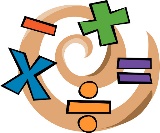 Recap and consolidationLO: To count forwards and backwards to 20Watch this video https://vimeo.com/480768128Work through the worksheet. The answers are provided at the end. Handwriting 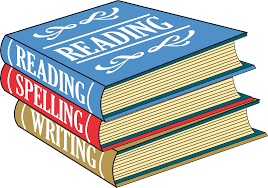 LO: To form letters, x, w, v,  correctly.Use the handwriting paper provided.Practise with your magic finger in the air, make sure that you are holding your pencil correctly. Both your feet should be flat on the floor and one hand should be holding your paper, you should be sat up straight and close to the table.Topic 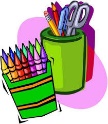 Geography Recording the weather. Look at the powerpoint (on VLE)Now record the weather for every day using the sheet provided. Reading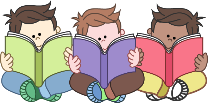 Reading Comprehension. Look at the reading comprehension and read either alone with an adult or sibling – then answer the questions. If you need to you can underline or highlight the answers so it is easier to see.9am Zoom link10am Zoom link11am Zoom linkNotes for the week Additional activities can be found on https://mathswithparents.comTry to read every day. Additional books can be seen found on https://www.oxfordowl.co.uk/please-log-in User name: lakesiderbjd       Password: Year12Notes for the week Additional activities can be found on https://mathswithparents.comTry to read every day. Additional books can be seen found on https://www.oxfordowl.co.uk/please-log-in User name: lakesiderbjd       Password: Year12Notes for the week Additional activities can be found on https://mathswithparents.comTry to read every day. Additional books can be seen found on https://www.oxfordowl.co.uk/please-log-in User name: lakesiderbjd       Password: Year12Notes for the week Additional activities can be found on https://mathswithparents.comTry to read every day. Additional books can be seen found on https://www.oxfordowl.co.uk/please-log-in User name: lakesiderbjd       Password: Year12Lakeside Primary Academy VLE overview for week beginning 1/2/2021Tuesday 2/2/2021Lakeside Primary Academy VLE overview for week beginning 1/2/2021Tuesday 2/2/2021Lakeside Primary Academy VLE overview for week beginning 1/2/2021Tuesday 2/2/2021Lakeside Primary Academy VLE overview for week beginning 1/2/2021Tuesday 2/2/2021Lesson 1 9am Zoom to introduce Lesson 2 10am Zoom to introduce Lesson 3 11am Zoom to introduce Lesson 4 Independent Maths Recap and consolidationLO: Numbers 11 to 20Watch this video https://vimeo.com/480769444Work through the worksheet. The answers are provided at the end. English LO: To write facts.Together we will learn and write some facts about the City of London, then after the Zoom meeting it is your turn to have a go at writing your own. Maybe you could write a little introduction as well. Did you know…London is the Capital City of England, did you know that…Topic MusicLearn the song London Bridge is falling down. Reading Read either your own book or one that you were sent in the packs. There is also a link in the notes at the bottom where you can find books to read – use the log in details to do it. You could also use the website https://www.storylineonline.net/where you can listen to lots of stories read to you by different people.9am Zoom link10am Zoom link11am Zoom linkNotes for the week Additional activities can be found on https://mathswithparents.comTry to read every day. Additional books can be seen found on https://www.oxfordowl.co.uk/please-log-in User name: lakesiderbjd       Password: Year12Notes for the week Additional activities can be found on https://mathswithparents.comTry to read every day. Additional books can be seen found on https://www.oxfordowl.co.uk/please-log-in User name: lakesiderbjd       Password: Year12Notes for the week Additional activities can be found on https://mathswithparents.comTry to read every day. Additional books can be seen found on https://www.oxfordowl.co.uk/please-log-in User name: lakesiderbjd       Password: Year12Notes for the week Additional activities can be found on https://mathswithparents.comTry to read every day. Additional books can be seen found on https://www.oxfordowl.co.uk/please-log-in User name: lakesiderbjd       Password: Year12Lakeside Primary Academy VLE overview for week beginning 1/2/2021Wednesday 3/2/21Lakeside Primary Academy VLE overview for week beginning 1/2/2021Wednesday 3/2/21Lakeside Primary Academy VLE overview for week beginning 1/2/2021Wednesday 3/2/21Lakeside Primary Academy VLE overview for week beginning 1/2/2021Wednesday 3/2/21Lesson 1 9am Zoom to introduce Lesson 2 10am Zoom to introduce Lesson 3 11am Zoom to introduce Lesson 4 Independent Maths Recap and consolidationLO: Tens and OnesWatch this video part 1https://vimeo.com/480324356Watch this video part 2https://vimeo.com/480325207Work through the worksheet. The answers are provided at the end. English LO: To write a letter.Write a letter to The Queen, telling her that you have been learning all about London and that you know lots of interesting facts. You could maybe even ask her some questions about what it is like to be The Queen. Make sure that you are using your neatest handwriting, capital letters and full stops. Remember if you are asking some questions you need to use a ?TopicScience Look at a video showing different seasons. Answer the questions about the seasons. Do this with an adult or someone from home.Which seasons can they see in the video?What changes do they notice during the film? What plants can they see?How do they change?https://explorify.wellcome.ac.uk/blog/explorify-at-home-earth-seasons-and-time Reading Reading Comprehension. Look at the reading comprehension and read either alone with an adult or sibling – then answer the questions. If you need to you can underline or highlight the answers so it is easier to see.9am Zoom link10am Zoom link11am Zoom linkNotes for the week Additional activities can be found on https://mathswithparents.comTry to read every day. Additional books can be seen found on https://www.oxfordowl.co.uk/please-log-in User name: lakesiderbjd       Password: Year12Notes for the week Additional activities can be found on https://mathswithparents.comTry to read every day. Additional books can be seen found on https://www.oxfordowl.co.uk/please-log-in User name: lakesiderbjd       Password: Year12Notes for the week Additional activities can be found on https://mathswithparents.comTry to read every day. Additional books can be seen found on https://www.oxfordowl.co.uk/please-log-in User name: lakesiderbjd       Password: Year12Notes for the week Additional activities can be found on https://mathswithparents.comTry to read every day. Additional books can be seen found on https://www.oxfordowl.co.uk/please-log-in User name: lakesiderbjd       Password: Year12Lakeside Primary Academy VLE overview for week beginning 1/2/2021Thursday 4/2/21Lakeside Primary Academy VLE overview for week beginning 1/2/2021Thursday 4/2/21Lakeside Primary Academy VLE overview for week beginning 1/2/2021Thursday 4/2/21Lakeside Primary Academy VLE overview for week beginning 1/2/2021Thursday 4/2/21Lesson 1 9am Zoom to introduce Lesson 2 10am Zoom to introduce Lesson 3 11am Zoom to introduce Lesson 4 Independent Maths Recap and consolidationLO: Count one more and one lessWatch this video https://vimeo.com/480325729Work through the worksheet. The answers are provided at the end. Handwriting LO: To form letters, y, g, j, p, q correctly.Use the handwriting paper provided.Practise with your magic finger in the air, make sure that you are holding your pencil correctly. Both your feet should be flat on the floor and one hand should be holding your paper, you should be sat up straight and close to the table.Topic	GeographyWhat is a city, town and village?  https://www.youtube.com/watch?v=EUv2lD7031cLook at the picture of the city. Describe the City using the vocabulary provided.Reading Read either your own book or one that you were sent in the packs. There is also a link in the notes at the bottom where you can find books to read – use the log in details to do it. You could also use the website https://www.storylineonline.net/where you can listen to lots of stories read to you by different people.9am Zoom link10am Zoom link11am Zoom linkNotes for the week Additional activities can be found on https://mathswithparents.comTry to read every day. Additional books can be seen found on https://www.oxfordowl.co.uk/please-log-in User name: lakesiderbjd       Password: Year12Notes for the week Additional activities can be found on https://mathswithparents.comTry to read every day. Additional books can be seen found on https://www.oxfordowl.co.uk/please-log-in User name: lakesiderbjd       Password: Year12Notes for the week Additional activities can be found on https://mathswithparents.comTry to read every day. Additional books can be seen found on https://www.oxfordowl.co.uk/please-log-in User name: lakesiderbjd       Password: Year12Notes for the week Additional activities can be found on https://mathswithparents.comTry to read every day. Additional books can be seen found on https://www.oxfordowl.co.uk/please-log-in User name: lakesiderbjd       Password: Year12Lakeside Primary Academy VLE overview for week beginning 1/2/2021Friday 5/2/21Lakeside Primary Academy VLE overview for week beginning 1/2/2021Friday 5/2/21Lakeside Primary Academy VLE overview for week beginning 1/2/2021Friday 5/2/21Lakeside Primary Academy VLE overview for week beginning 1/2/2021Friday 5/2/21Lesson 1 9am Zoom to introduce Lesson 2 10am Zoom to introduce Lesson 3 11am Zoom to introduce Lesson 4 Independent Maths LO: To compare groups of objectsWatch this video https://vimeo.com/483168827Work through the worksheet. The answers are provided at the end. EnglishLO: Write simple sentence.Write some simple sentences about what you can see in the picture. Try and add some description if you can. You could start your sentences with…In the classroom I can see…I can see…On the floor in the classroom I can see…Reading LO: To write a book review.StickmanDuring the Zoom you had the book read to you by your teacher now it is up to you. We did some of it together but using the link if you missed the Zoom listen to the story and then complete the book review about the story.StickmanYou tube link to the story:https://youtu.be/QUdtUIr5jrkTopic	PE Choose a workout from Youtube. Some examples are Joe Wicks, Cosmic Yoga, Andys Wild Workout…  9am Zoom link10am Zoom link11am Zoom linkNotes for the week Additional activities can be found on https://mathswithparents.comTry to read every day. Additional books can be seen found on https://www.oxfordowl.co.uk/please-log-in User name: lakesiderbjd       Password: Year12Notes for the week Additional activities can be found on https://mathswithparents.comTry to read every day. Additional books can be seen found on https://www.oxfordowl.co.uk/please-log-in User name: lakesiderbjd       Password: Year12Notes for the week Additional activities can be found on https://mathswithparents.comTry to read every day. Additional books can be seen found on https://www.oxfordowl.co.uk/please-log-in User name: lakesiderbjd       Password: Year12Notes for the week Additional activities can be found on https://mathswithparents.comTry to read every day. Additional books can be seen found on https://www.oxfordowl.co.uk/please-log-in User name: lakesiderbjd       Password: Year12